NAROČILNICAOsnovna šola Alojzija Šuštarja — 8. razredVSE ZA ŠOLO2020/2021Spoštovani starši in učenci,Vaša šola nam je posredovala podatke o učbenikih in delovnih zvezkih, ki jih boste potrebovali v šolskem letu 2020/21.Založba Družina vam ponuja hiter in enostaven nakup prek te naročilnice in veliko ugodnost, saj boste ob naročilu pridobili možnost nakupov s 15% popustom za vse knjige založbe Družina in šolske potrebščine v naši knjigarni.Popust boste lahko koristili skozi celo šolsko leto2020/21.•	Kupnino boste lahko poravnali v enem ali dveh obrokih.•    Naročilnico oddajte najkasneje do 5. julija 2020.Podpisano in izpolnjeno naročilnico:•	nam pošljite po pošti na naslovKNJIGARNA DRUŽINA ŠTULA 231210 LJUBLJANA – ŠENTVID•	pošljite na e-naslov:katja.repse@druzina.si•	osebno prinesite v našo knjigarno, ki je odprta:od ponedeljka do petka od 8. do 18. ure, poletni delovni čas:od 06. 07. do 14. 08. 2020 odprta od 8. do 16. ure,Tel.: 01/510 74 40ŠOLSKE POTREBŠČINE ZA 8. RAZRED ZA ŠOLSKO LETO 2020/2021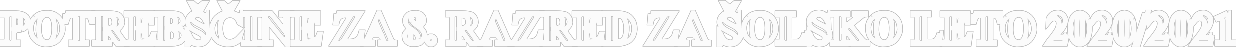 SEZNAM UČBENIKOV, KI SO V UČBENIŠKEM SKLADUS križcem označite naročilo.Vsak otrok je avtomatično PRIJAVLJEN v učbeniški sklad in bo prejel učbenike iz sklada. Z odjavnico otroka ODJAVITE iz seznama in si učbenike zagotovite sami.V primeru, da šola zamenja učbenik z novejšo izdajo, vam dostavimo pravilnega.Pridržujemo si pravico do spremembe cen, če se spremenijo pri založniku.SEZNAM DRUGIH UČBENIKOV IN DELOVNIH ZVEZKOV1 – S križcem označite naročilo.2 – ZVEZKE IN POTREBŠČINE LAHKO IZBERETE TUDI SAMI OB PREVZEMU NAROČILA V NAŠI KNJIGARNI IN ZA NAKUP ŽE UVELJAVITE 15% POPUST.Otrok mora imeti potrebščine podpisane in zavite. Pri malici potrebuje bombažni prtiček, ki je označen in v vrečki.Kupnino bom poravnal(a): (OBKROŽITE IZBOR!)•	s položnico (možnost plačila tudi v knjigarni brez provizije),v enem obroku z rokom plačila 31. 07. 2020,v dveh obrokih z rokom plačila 31. 07. 2020 in 28. 08. 2020•	po povzetju v enem obroku.Dostava:(OBKROŽITE IZBOR!)•	po pošti (stroški pošiljanja znašajo 3,90 €.)•	osebni prevzem v knjigarniNAROČENE STVARI BOSTE PREJELI ALI PREVZELI PO10. AVGUSTU 2020!Vse cene vključujejo 9,5 % DDV. Pridržujemo si pravico do spremembe cen, če to storijo naši dobavitelji.PRIDITE V NAŠO KNJIGARNO IN SE PREPRIČAJTE,DA SO ZVEZKI IN DRUGE ŠOLSKE POTREBŠČINE,KI JIH JE DOLOČILA ŠOLA, KVALITETNE IN CENOVNO ZELO UGODNE!KUPONZA 15 % POPUST prejmete vsi naročniki na knjige založbe Družina in šolske potrebščine kupljenev knjigarni Družina.PODATKI O NAROČNIKU:Prosimo, pišite z velikimi tiskanimi črkami.NASLOVEANPREDMETCENAxM. Honzak et al.: BERILO 8, DOBER DAN, ŽIVLJENJE, Berilo, MKZ9788611158983SLJ17,90 €J. Vogel, M. Čuden, T. Košak: SLOVENŠČINA 8, učbenik, MKZ9789610132011SLJ14,90 €J. Berk et.al.: SKRIVNOSTI ŠTEVIL IN OBLIK 8, učbenik + rešitve, ROKUS–KLETT.9789612712242MAT15,30 €T. Končan, V. Moderc, Strojan: SKRIVNOSTI ŠTEVIL IN OBLIK 8, zbirka nalog, 2 dela, ROKUS–KLETT, prenova 201297896127120519789612093815MAT18,80 €M. Harris, A. Maris, D. Mower: NEW CHALLENGES 3,učbenik za angleščino, DZS-EPC9781408258385TJA22,30 €J. Razpotnik, D. Snoj: RAZISKUJEM PRETEKLOST 8, učbenik, ROKUS–KLETT, posodobljen9789612710095ZGO17,25 €H. Verdev: RAZISKUJEM NOVI SVET 8, učbenik za geografijoGEO16,60 €B. Bell: MINIMUS SECUNDUS, Latinščina – gremo naprej, učbenik za latinščino, MODRIJAN9789612416621KLK17,90 €M. Kreft, M. S. Dolar, D. Fon: ČLOVEŠKOTELO, učbenik za biologijo v 8. razredu, ROKUS- KLETT, 2019.9789612718657BIO17,50 €A. Smrdu: SVET KEMIJE 8, OD ATOMA DO MOLEKULE 8,učbenik, JUTRO, novo9789616746564KEM12,90 €A. V. Pirkmajer: LINGUA LATINA, učbenik za latinščino v 7., 8., 9. r., DZS – 2. del (Na začetku bomo uporabljali še prvi del od lanskega leta.)9788634141054KLK z LATizbirni23,00 €C. Himber, M. Poletti: ADOSPHÉRE 1, učbenik + CD za francoščino v7. in 8. razredu, založba DZS-EPC9782011557087izbirni pred. FR19,90 €Giorgio Motta: WIR 2, učbenik za nemščino, slovenska izdaja, založbaROKUS–KLETT9789612094348izbirni pred. NEM15,60 €NASLOV	EAN	PREDMET	CENA	xNASLOV	EAN	PREDMET	CENA	xNASLOV	EAN	PREDMET	CENA	xNASLOV	EAN	PREDMET	CENA	xNASLOV	EAN	PREDMET	CENA	xM. Harris, A. Maris, D. Mower: NEW CHALLENGES 3,delovni zvezek za angleščino, DZS–EPC9781408298435TJA17,00 €S. Žigon, M. Pintarič: FIZIKA 8, samostojni delovni zvezek, MKZ9789610143512FIZ12,90 €C. Himber, M. Poletti: ADOSPHÉRE 1, delovni zvezek + CD za francoščino v 7., 8. in 9. razredu, založba DZS-EPC9782011557094izbirni pred. FR14,00 €Giorgio Motta: WIR 2, delovni zvezek za nemščino, slovenska izdaja, založba ROKUS–KLETT9789612714185izbirni pred. NEM14,00 €A.Pesek: GLASBA DANES IN NEKOČ 8, samostojni delovni zvezek s CD-ji (3x), ROKUS–KLETT.*možen je odkup od lanskega 8. razreda.9789612713768 ali9789612096267GVZ16,20€A.Smrdu: SVET KEMIJE 8, OD ATOMA DO MOLEKULE, delovni zvezek, posodobljen, Založništvo Jutro, 20129789616746571KEM12,40 €SEZNAM ZVEZKOV IN DRUGIH POTREBŠČIN	KOM	PREDMETSEZNAM ZVEZKOV IN DRUGIH POTREBŠČIN	KOM	PREDMETSEZNAM ZVEZKOV IN DRUGIH POTREBŠČIN	KOM	PREDMETXZVEZEK, veliki, črtasti10SLJ, TJA, KLK, ZGO, GEO, KEM, BIO, GUM, VIK – isti zvezek lahko potem uporabljajo za VIK in DKE v 7.,8. in 9. razredu (izbirni premeti KLK, KLKL, NEM, FR)ZVEZEK, veliki, nizki karo (5 x 5 mm)3MAT (2x), FIZZVEZEK, mali, črtasti1SLJZVEZEK s trdimi platnicami A4 ali A5, lahko tudi star rokovnik za kuharsko knjigo (6.–9. r.)1PRAKSRAJČKA ZA UČNE LISTE1NEMKEMIČNI SVINČNIK, rdeč1SVIČNIK, trdota HB in B (ali 2 B)1BRISALNIK ČRNILA1NALIVNO PERO1VLOŽKI ZA NALIVNO PERO1RADIRKA1ŠILČEK1MAPA A4 z elastiko, plastificirana1KLK, TJA, PRAKFLOMASTRI1BARVICE1ČOPIČI: ploščati št. 6 in 10; okrogli št. 2 in 81LEPILO ZA PAPIR (v stiku)1MAPA ZA RISALNE LISTE1ŠESTILO1GEOTRIKOTNIK1RAVNILO, plastično, 30 cm1ŠKARJE, zaobljene1ŠOLSKI COPATI, nedrseči1VREČKA ZA COPATE1VREČKA ZA ŠPORTNO OPREMO1PERESNICA1FLAVTA – SOPRAN, NEMŠKI PRIJEM, MOECK1020, PLASTIKA+LES (ista za 4., 5., 6., 7. in 8. razred)1GUMŠOLSKA TORBA1RAČUNALO Z ULOMKI1MAT, FIZIme in priimek učencaRazred in oddelekIme in priimek starša ali skrbnikaNaslovTelefon/GSME-poštni naslovDatumPodpis starša ali skrbnika